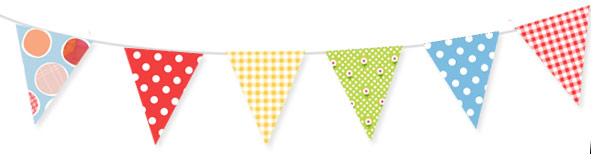 HorairesDomainesDéroulement8h30Accueil : dessins/graphismes libres, coins jeux, bibliothèque, langageAccueil : dessins/graphismes libres, coins jeux, bibliothèque, langage8h50Rituels : appel, dénombrement présents/absents, date, météoRituels : appel, dénombrement présents/absents, date, météo9h10La voix et l’écoute : chants et comptines9h20Ateliers Atelier 1 : Atelier 2 : Atelier 3 :Atelier 4 : 9h50                                         RECREATION                                         RECREATION10h20AteliersAtelier 1 : Atelier 2 :Atelier 3 :Atelier 4 :10h50Activités sportives11h25Retour en classeRetour en classe11h30Sortie déjeunerSortie déjeunerPAUSE MERIDIENNEPAUSE MERIDIENNEPAUSE MERIDIENNE13h45Accueil, toilettes, déshabillage pour le dortoir, réveil échelonnéAccueil, toilettes, déshabillage pour le dortoir, réveil échelonné15h00Habillage, toilettesHabillage, toilettes15h10Activités 15h40Activités 16h00SortieSortieBilan